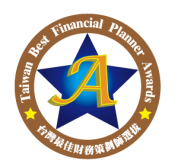 第一部份	個人資料	第二部份	參賽組別請在以下適當的空格內勾選報名的組別︰第三部份	現職資料第四部份	報名須知「2016年台灣最佳財務策劃師選拔」（以下簡稱「選拔」）之主辦機構為美國註冊財務策劃師協會（RFPI）台灣管理中心及社團法人台灣註冊財務策劃師協會（TRFP）（以下統稱「主辦機構」）。選拔之參加辦法、評分標準、期程與結果公佈等活動細節以選拔（http://www.a-startw.net/astar.html）內公佈為準。主辦機構保留更改選拔相關事宜之一切權利。選拔細節若有變更，主辦機構會利用報名人士所提供之聯絡方式通知報名人士相關變更，報名人士須自行檢查收件及定期瀏覽選拔專頁以取得準確消息。選拔報名截止日期為2016年06月30 日。 (請於6月30前先繳交報名表，於09月15日前完成遞交財務策劃書即可)報名人士填妥本報名表，利用以下途徑交到社團法人台灣註冊財務策劃師協會（TRFP）辦事處︰    傳真︰(02 )2345-0052   電郵︰6589@trfp.org.tw   郵寄︰台北市信義區基隆路一段432號五樓之7號   （親自送達報名資料者，以截止日2016年06月30日下午6時前送達為準，郵寄者以截止日2016年06月30日當日郵戳為準，逾期不予受理。）主辦機構收到報名表後，將以電子信件方式通知，如於5個工作天內尚未收到通知，請與主辦機構聯絡。第五部份	遞交遴選資料報名人士須按其專業和實際工作經驗，自行選定一個財務個案撰寫和提交相關個案之財務策劃書和財務策劃書摘要，供選拔遴選之用。（財務策劃書和財務策劃書摘要之範本，詳見於選拔專頁內。）報名選拔人士須於2016年09月15日前遞交到「台北市信義區基隆路一段432號五樓之7號」︰財務策劃書（不超過30頁）紙本一式五份；財務策劃書摘要（不超過5頁）紙本一式五份；及載有財務策劃書和財務策劃書摘要電子檔的光碟乙片。2016年09月15日下午6時前送達為準，郵寄者以截止日2016年09月15日當日郵戳為準逾期遞交遴選資料之報名人士，主辦機構將予以取消參賽資格。第六部份	聲明本人謹此聲明在本報名表中所填報之資料均屬正確無誤，如上述所載資料有任何更改，本人會即時通知主辦機構。本人謹此聲明所提交之財務策劃書和財務策劃書摘要內容皆為本人親撰，絕無轉貼、剽竊、抄襲或洩漏他人隱私之成份，亦從未投稿至其他單位。若有干犯前述之事項或侵害他人之情事者，本人將承擔所有法律責任。本人已詳細閱讀並同意遵守上列第四部份「報名須知」和第五部份「遞交遴選資料」的細節。本人同意及准許「美國註冊財務策劃師協會（RFPI）台灣管理中心及社團法人台灣註冊財務策劃師協會（TRFP）」(以下簡稱主辦機構)可使用本報名表內所提供的所有資料，惟僅供主辦機構使用於業務所需，並不得使用於其他無關業務。本人同意無償授權主辦機構將財務策劃書和摘要之提案進行宣傳、重製、修改、出版、展覽等各項公開使用之相關權利，並不會向主辦機構提出任何收取酬勞或權利金之要求。所有遞交之財務策劃書和摘要將經由主辦機構審閱後決定參賽者是否可被甄選進入決賽，參賽者不得異議及查閱評審給予之評分。所有進入決賽之參賽者同意就其所提交的財務個案策劃書向評審進行口頭匯報策劃書內容並接受評審提問，及接受最終的評審結果，參賽者對評審結果不得異議及查閱評審給予之評分。本人同意授權主辦機構於口頭匯報環節時進行拍照和錄像，並允許主辦機構公開使用相關照片和影片之權利。本人同意主辦機構於主辦及協辦機構網站及媒體披露已獲獎 (包括各組別的冠軍、亞軍、季軍獎及優良獎)之財務個案及參賽者之履、經歷及所屬單位介紹，做為日後披露時使用。報名人士簽署︰________________________________  日期︰_________________________________如有查詢，請聯絡主辦機構                                            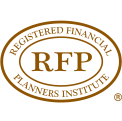 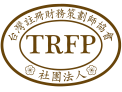 英文姓名姓氏名字先生/小姐/女士中文姓名身份證號碼出生日期(日/月/年)手機號碼電話傳真住宅地址電子信箱保險業界組(含保險、保險經紀人和保險代理人)財富管理組 (含銀行、證券期貨(投信投顧))公司名稱部門名稱職銜專線號碼電子信箱電子信箱公司地址